Summary of Curriculum VitaePERSONAL DETAILSINSTITUTION/ORGANIZATION DETAILSEDUCATIONAL INFORMATIONPROFESSIONAL INFORMATIONAO HISTORYBIBLIOGRAPHYWORK PLANDisclosure Statementfor the position of:PERSONAL DATAPlease select one option: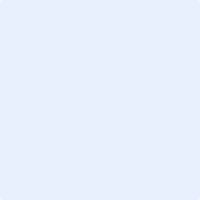 Application for the position of: Business address Private addressGraduate education: Specialty training: Current professional positions (include title and institution): Current academic positions (include title and institution): AO activities (courses/training, faculty, council, board/commission): Peer-reviewed publications (five most recent): Editorial activities (five most recent): Other relevant activities and memberships:  I have no conflict of interest. I have conflict of interest. **Please disclose any activity or commercial association that might be perceived as a conflict of interest. Conflict of interests can be e.g., consultant, grant/research support, stockholding, honoraria, royalties etc.Date:Signature: